Behind the C’s NewsMarch 2022Inaugural Issue!!In February the Capital City Chordsmen rolled out its first Virtual Singing Telegrams for Valentine’s Day.  As COVID continues to create barriers to in person appearances, we are finding new ways to celebrate and share our musical style that we love, and Valentine’s Day is the perfect holiday for us. We look forward to offering the Virtual Singing Telegrams next year and hopefully we can resume the in person singing telegrams next year. Several quartets offered their musical stylings to help make this a great kickoff event for us. 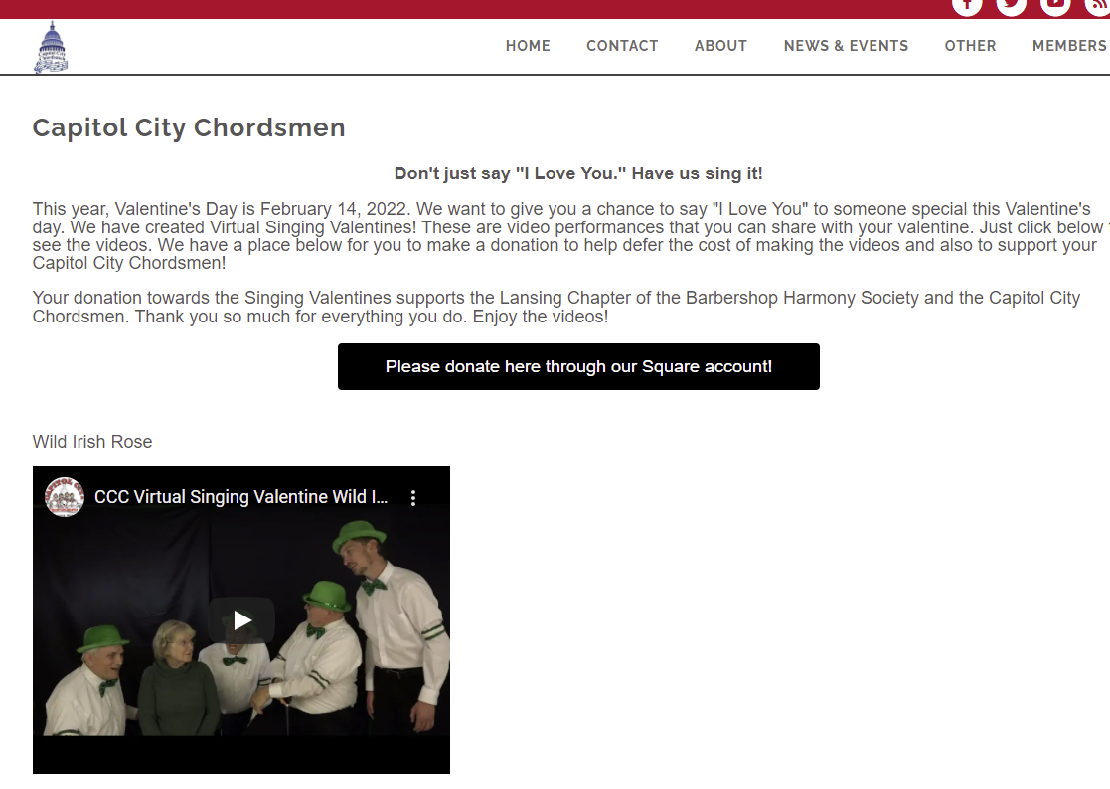 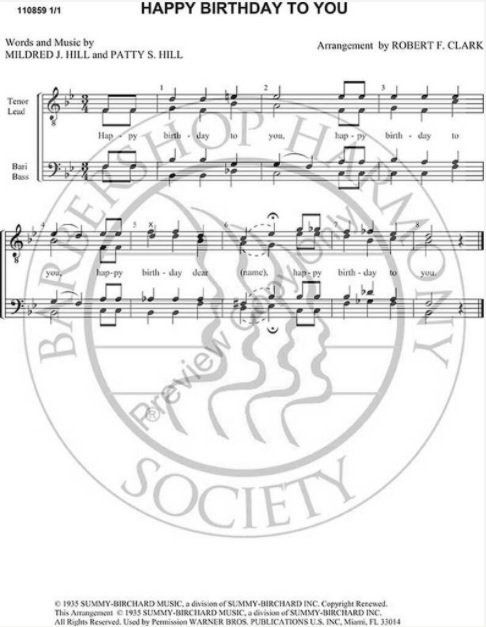 Noteworthy NewsThe history of the Capital City Chordsmen Video was recently updated and released.  Select the link below to view this important historical preservation video of our chorus: History of Capital City Chordsmen Jokes from Rich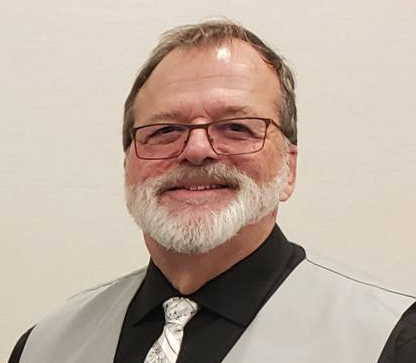 Joke:  I just got a new pet, it's an amphibian.  I named him "Tiny".  Why did you name him "Tiny" you ask?  Because he’s, my Newt!Singers Perspective: Brad Sharlow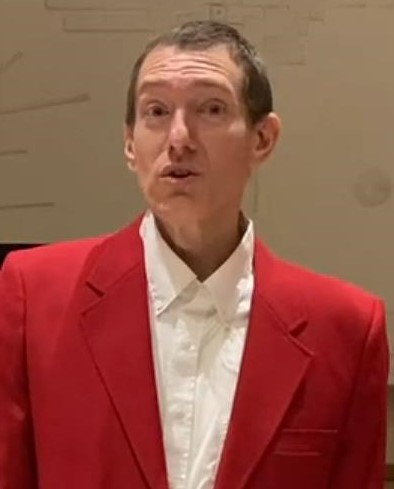 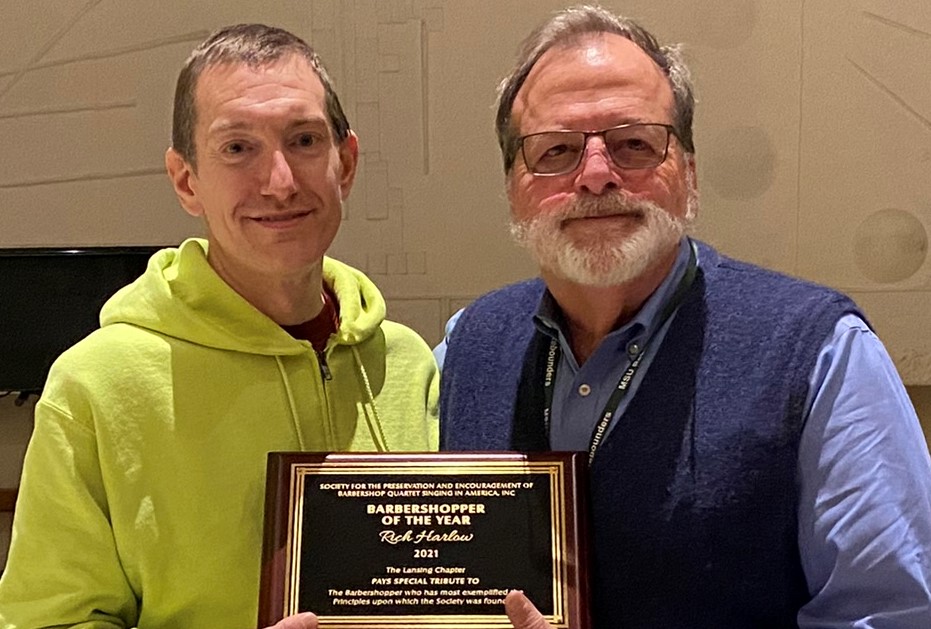 Brad Sharlow is one of the talented singers in our lead section.   Here is an excerpt from his recent interview.Question: If you had any advice for someone wanting to join the Chordsmen what would it be?Answer: “I’d would just encourage them to come on Monday nights to our practices at the First Presbyterian church in Lansing. Notify one of us we’re always willing to come with you and work with you.  Don’t feel intimidated by the music or whatever. We’re all here to welcome you and to help you and to have a good time…”To enjoy the rest of the interview click here:News from The Pioneer DistrictSpring 2022 Convention in Grand RapidsWritten by Pioneer District. Updated at 3/1/2022, 12:27:19 PMThe Spring 2022 Pioneer District Convention will be held in Grand Rapids on April 29th & 30th.The contest venue will be at the DeVos Center for Arts and Worship at Grand Rapids Christian High School, and the headquarter hotel will be the Doubletree Hotel on 28th Street.Its OFFICIAL!!!!!   The Oscar’s Show is ONMay 7, 2022, 7 pm First Presbyterian Church510 W. Ottawa St. Lansing, MI 48933Seating is Limited!!!$10 General admission.For tickets go towww.capitolcitychordsmen.com